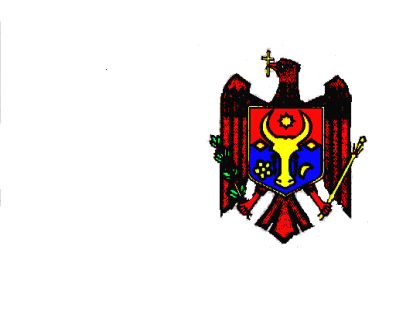 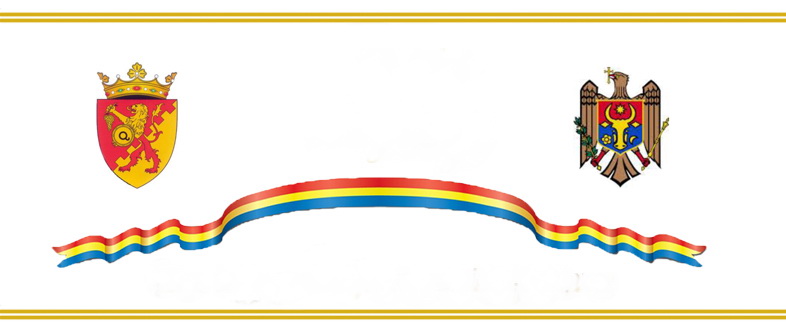 REPUBLICA MOLDOVACONSILIUL RAIONAL CIMIŞLIA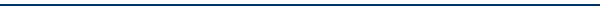 DECIZIEProiectdin 21 septembrie 2018								nr.04/13Cu privire la modificarea Deciziei Consiliului raional Cimișlia nr. 06/07 din 22 septembrie 2016 În temeiul art. 4(2)  din Legea privind descentralizarea administrativă nr. 435- XVI  din 28.12.2006, art. 19, 43(s) din Legea privind administrația publică  locală nr. 436- XVI  din 28.12.2006, Codul Educației nr. 152 din 17.07.2014, Decizia Consiliului Raional Cimișlia nr 06/07 din 22 septembrie 2016 Cu privire la aprobarea statului de personal al Direcției Învățămînt General Cimișlia, Consiliul Raional Cimişlia DECIDE:În tot textul din anexa nr. 1 la Decizia Consiliului Raional Cimișlia nr. 06/07 din 22 septembrie 2016 sintagma ”Audit Intern” se modifică cu sintagma ”Proiectare și devize”, sintagma ”specialist audit inter” se modifică cu sintagma ”inginer la lucrări de proiectare și deviz”; În anexa nr. 1 la Decizia Consiliului Raional Cimișlia nr. 06/07 din 22 septembrie 2016, în pct. 6 ”Șofer pentru transportarea elevilor” din subdiviziunea ”Serviciul Administrativ-auxiliar” la rubrica numărul de funcții se modifică sintagma ”14” cu sintagma ”18”, începînd cu 01.01.2019.Controlul asupra executării prezentei decizii se pune în sarcina vicepreședintelui raionului Cimișlia dl Melente Vasile;Prezenta decizie se aduce la cunoștință publică prin publicare.  Preşedintele şedinţei Secretarul Consiliului						          Spînu Vasile Coordonat:Președintele raionului, Bivol Iovu                                                 _____________Vicepreşedinte al raionului, Melente Vasile                                 _____________Avizat de:Secretarul Consiliului, Spînu Vasile                                            _____________ Șef direcție finanțe, Gorban OlgaJurist, Casap Anatolie                                                                    _____________Proiect inițiat de:             Șef  Direcţie Invăţămînt General, Popescu Mihail                      _____________Notă informativăCu privire la modificarea Deciziei Consiliului raional Cimișlia nr. 06/07 din 22 septembrie 2016 	În conformitate cu prevederile Deciziei Consiliului Raional Cimișlia nr 06/07 din 22 septembrie 2017 s-a aprobat statele de personal a Direcției Învățămînt General Cimișlia.	Astfel, în procesul de activitate s-a constatat, că instituțiile de învățămînt din  raionul Cimișlia întîmpină dificultăți la elaborarea devizelor de cheltuieli pentru efectuarea reparațiilor  sau construcțiilor în instituțiile de învățămînt și desfășurarea ulterioară a procedurilor de achiziții publice. Până în prezent funcția de ”audit intern” este vacantă din lipsă de cadre. Direcția Învățământ General solicită înlocuitra funcției de ”audit intern” în funcție de ”inginer de proiectare și deviz”.      Ministerul Educației, Culturii și Cercerării solicită punerea în aplicare a deciziei Consiliului raional nr.01/10 din 25 martie 2016 ”Cu privire la transmiterea bunurilor.” Contractele de transmitere a 4(patru) unități de transport către instituțiile de învățământ: LT ”Ion Creangă” Cimișlia, LT”Hyperion” Gura-Galbenei, Gm ”A.Pușkin”Cimișlia, Gm Porumbre de către Ministerul Educației nu mai au forță juridică.Unitățile de transport vor trece la Direcția Învățământ General cu șoferii angajați anterior,deaceia este nevoie de majorat numărul de șoferi cu 4 (patru) unități de la 01 ianuarie 2019, micșorând statele de personal la instituțiile nominalizate.    Reieșind din cele menționate considerăm oportun de a aproba modificările la statele de personal ale Direcției Învățămînt General Cimișlia. Şef al Direcţiei Învăţămînt General Cimişlia                                                                     Popescu Mihail